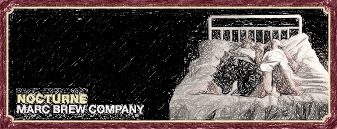 Technical SpecificationPerformance Details:Duration – 25 minutes (approx.)Artistic Crew – Four dancersProduction Crew – Two: Joe Hornsby PM/LX&Sound op, Stage managerVehicles – One tall short-wheel-base transit vanDressing rooms required – Three: 1 male wheelchair accessible with access to disabled toilet, 1 female, 1 maleStaging Description – Proscenium if performed in theatre or studio, thrust if performed in non-theatre space (eg outdoors)Technical Description – Standard setup of lighting as per plan; single track CD playback; scenic elements consist of two beds on wheels and 50 pillows; smooth flat floor required. Health and Safety:As per risk assessment.There must be no trip hazards in the wings or onstage, including all cable.Studio/Class/Warm upWe will require the use of a dance studio space for class on each performance day, and also for pre-show warm up. If no space is available, we can reschedule into the performance space, but this will require extra technical time. Please advise asap.Performance Area:Typical playing dimensions required are 9m wide x 9m deep, though exceptions and alterations can be made for smaller spaces. This piece cannot be played in spaces less than 6m wide x 6m deep. Please discuss with PM.The stage and auditurium must be wheelchair accessible.In a theatre, black dance floor is preferable, although any flat, clean surface can be considered.MASKING - A minimum of 4 pairs of black legs with complimentary borders. Blacks US.For non theatre spaces, performace space must be a hard, flat surface (concrete paving slabs or similar with no bumbs and not on a sloping surface). Beds on wheels and wheelchair will easily malfunction if there are cracks, holes or bumps.Set:Consists of two beds, both 2.1m x 1.5m. One with a hard matress, the other with a soft trampeline matress.Each bed weighs approx 100Kgs and require 3 people to lift them in/out of the van and through doors that are not wide enough (a 4 wheel dolly is used to assist this). However once flat, they can roll on their wheels.Each bed has a duvet which unfolds to almost four times the size of the bed.We tour 50 pillows, which can be used for audience seating in the front on the floor and to assist with the ambience. Lighting:Lighting setup should be reasonably straightforward, but please take note of the following:We require the use of B-size gobo holders from the venueWe require 10 CP61 lamps for parcansWe require 2 x low floor stands (with spigots etc) for fresnelsSound:Venue to supply the following:2 x CD player: One single track CD playback plus backup CD1 x mini-jack with DI boxes for playback from mac (no sound card)Monitors required on stage (minimum 2)It is important that the PA system is sufficiently loud and of good quality. Please advise if further hires are required.CD player and mixer must be situated next to the lighting control position.VOG:One voice-of-god mic required in control roomA second mic for the choreographer in the auditorium close to the stage (better if this is radio mic) – wheelchair accessibleComms:One pack for choreographer in auditorium close to the stage – wheelchair accessibleTwo in control room – SFX, LXTwo on stage – SL, SREffects:We are touring a Le Maître MVS Hazer using Le Maître Haze fluid (COSHH & Risk Assessment attached). Therefore we require smoke detectors to be isolated.Haze machine requires 5-pin DMX link from lighting desk. We will tour DMX cable for use on stage, but please advise if there are no DMX links on stage and it is necessary to run DMX from the control position.Please advise if it is necessary to apply for a local council license etc for these effects.Access Equipment:We require the use of one Zarge/Talescope only for focusing. A second set is helpful whilst rigging and colouringLaundry:We will require laundry washing and drying facilities.Staffing:Technical:Pre-rig – If your venue is non-flying (i.e. access by ladder only), then a pre-rig is preferred before we arrive, however it might be possible to rig on the day if necessary.  We also kindly ask that booms be prepared as much as possible before we arrive, as these can be time consuming.Get in –  Venue technicians should have lighting bias. The following will be required for a one day get in:Two venue technician required under the following circumstances:There is complete pre-rig including booms.Three venue technicians required under the following circumstances:No pre-rig and no booms setup.Get out – We only require 45-60 minutes to complete our get out. If a re-set is required for your lighting rig, please negotiate with PM, as this will incur extra production costs.Performances – No technical staff required to operate show, unless sound control position cannot be reached from lighting position, in which case a sound op will be needed. If the beds need to be moved on or off stage before or after the show, then two venue crew will be required.FOH/Ushering:If within a theatre/studio:Latecomers can only be admitted if there is an entrance at the back of the seating areas. No interval.No photography or recording of any kind.If in a non-theatre setting – 3 ushers will be required to prevent audience (especially young children) from entering the performance space, which is dangerous with beds and dancers moving around.Example Schedule:Day 1 09.00 – 21.00 (Get in, performance, get out) 12 Hours. For any further clarification, please contact Production Manager Joe Hornsby: joe@invisiblelightUK.com 07792 594 84309.00-13.00Venue intro, H&S debrief. Setup hazer, any LX-rigging, start focus13.00-14.00Lunch14.00-16.00Focus16.00-17.00Lighting desk/plotting adjustments, sound check, video check17.00-18.00Dress rehearsal18.00-1900Dinner19.00-19.15Clear house19.15-19.30Open house19.30-20.00Performance20.00-21.00Get out